nubia M2 LITE快速指引手机外观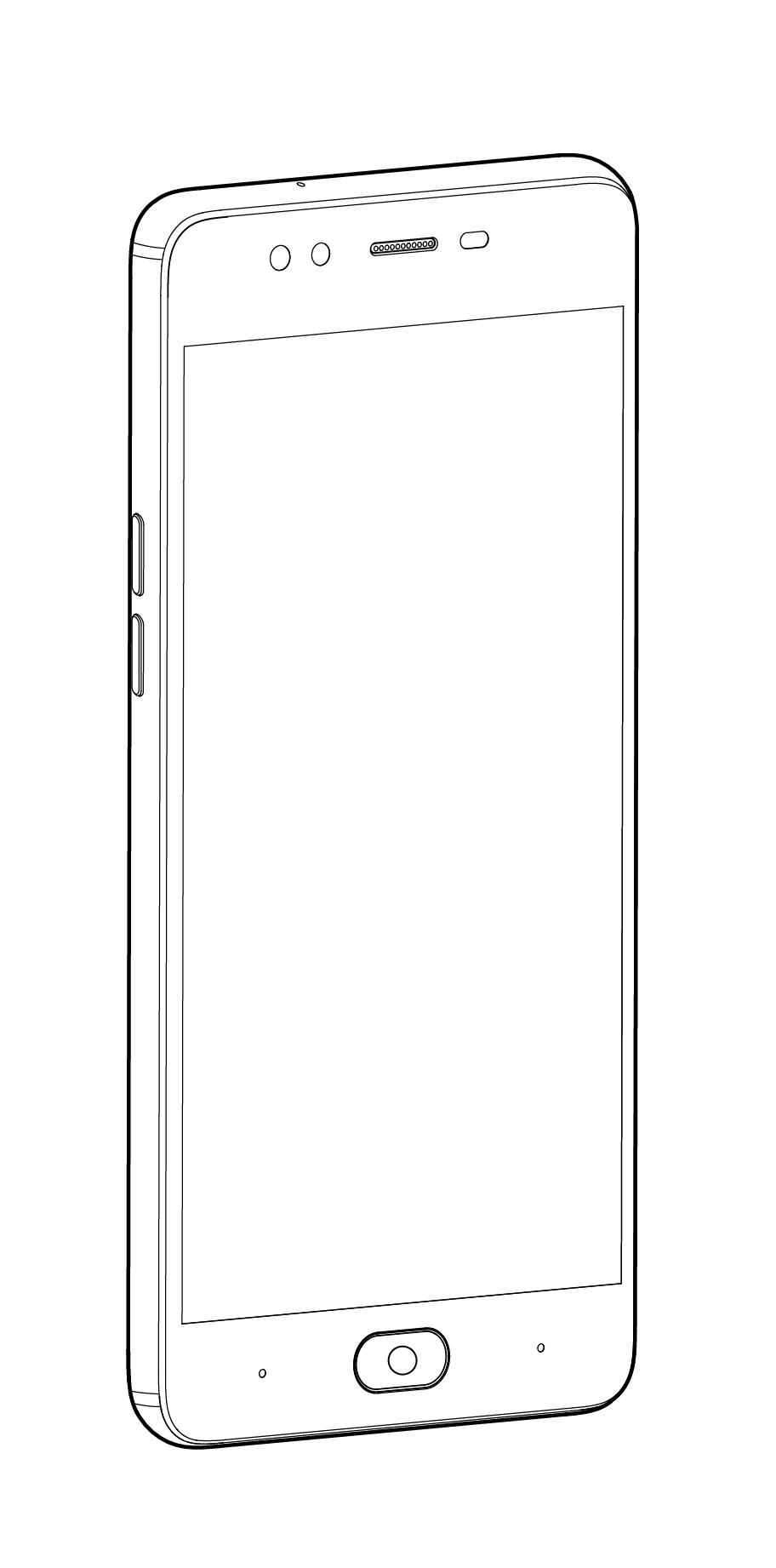 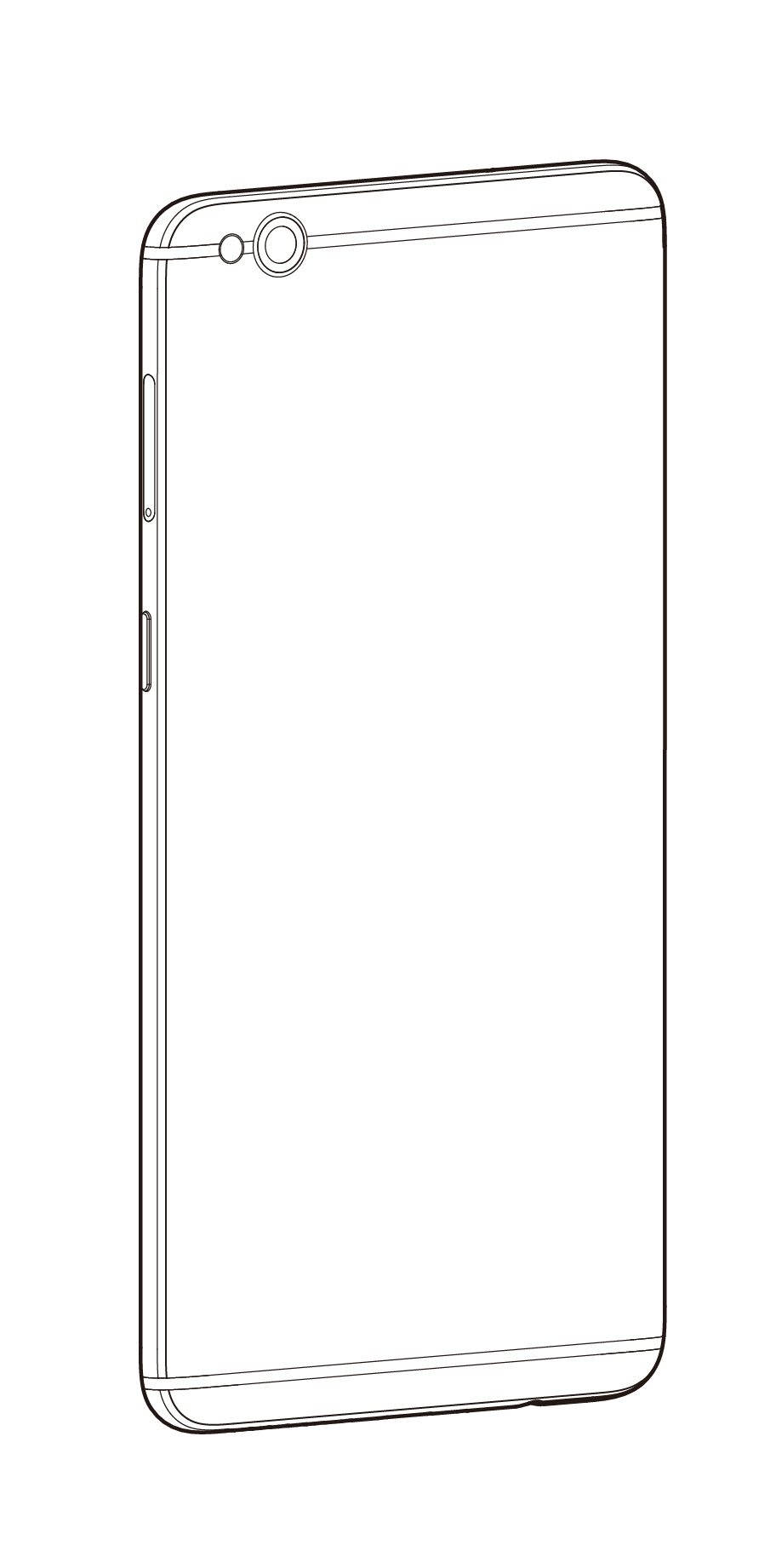 插入SIM卡1. 将取卡针插入机身侧面的小孔，轻轻按压取卡针，弹出卡座。2. 将SIM卡贴合卡座放好，将卡座推回卡槽。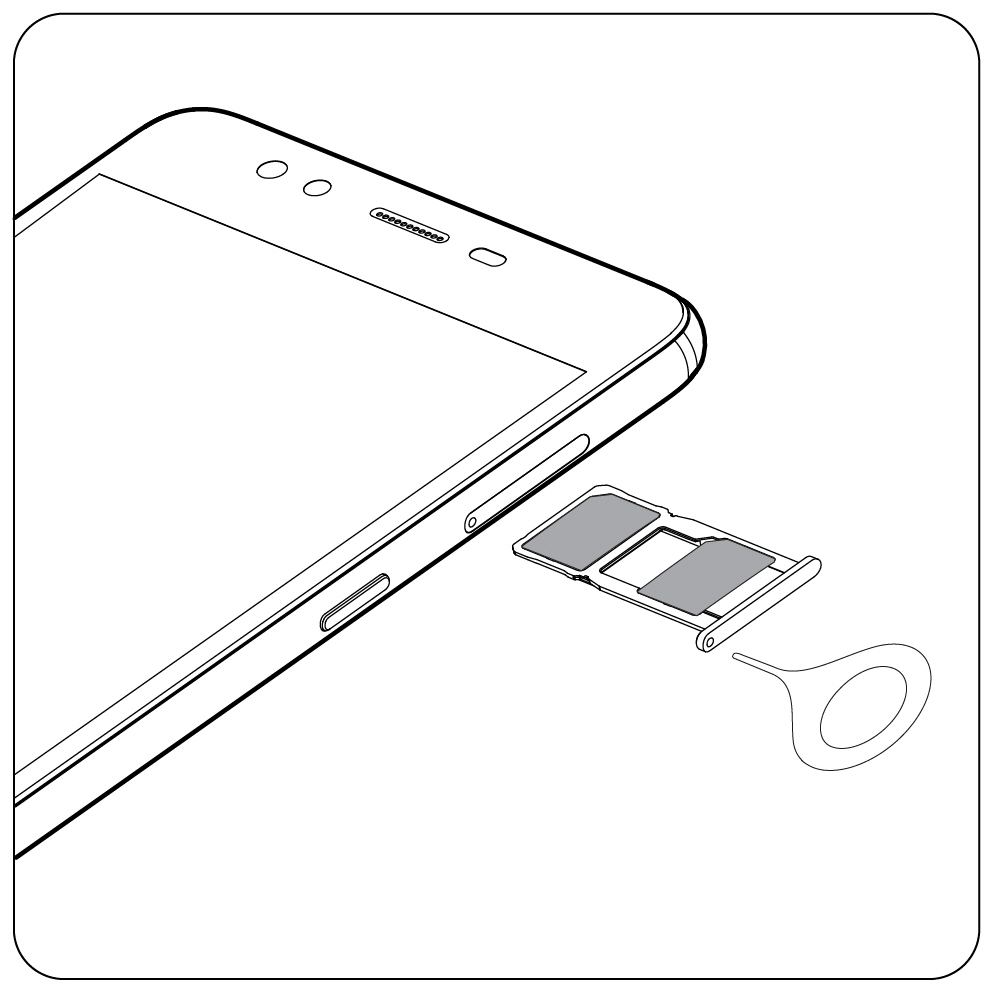 小提示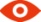 本手机支持双nano-SIM卡，尺寸为*。请勿使用非标卡、手工剪卡。请小心使用取卡针，防止戳伤手指或损坏卡槽。插入存储卡1. 将取卡针插入机身侧面的小孔，轻轻按压取卡针，弹出卡座。2. 将存储卡贴合卡座放好，将卡座推回卡槽。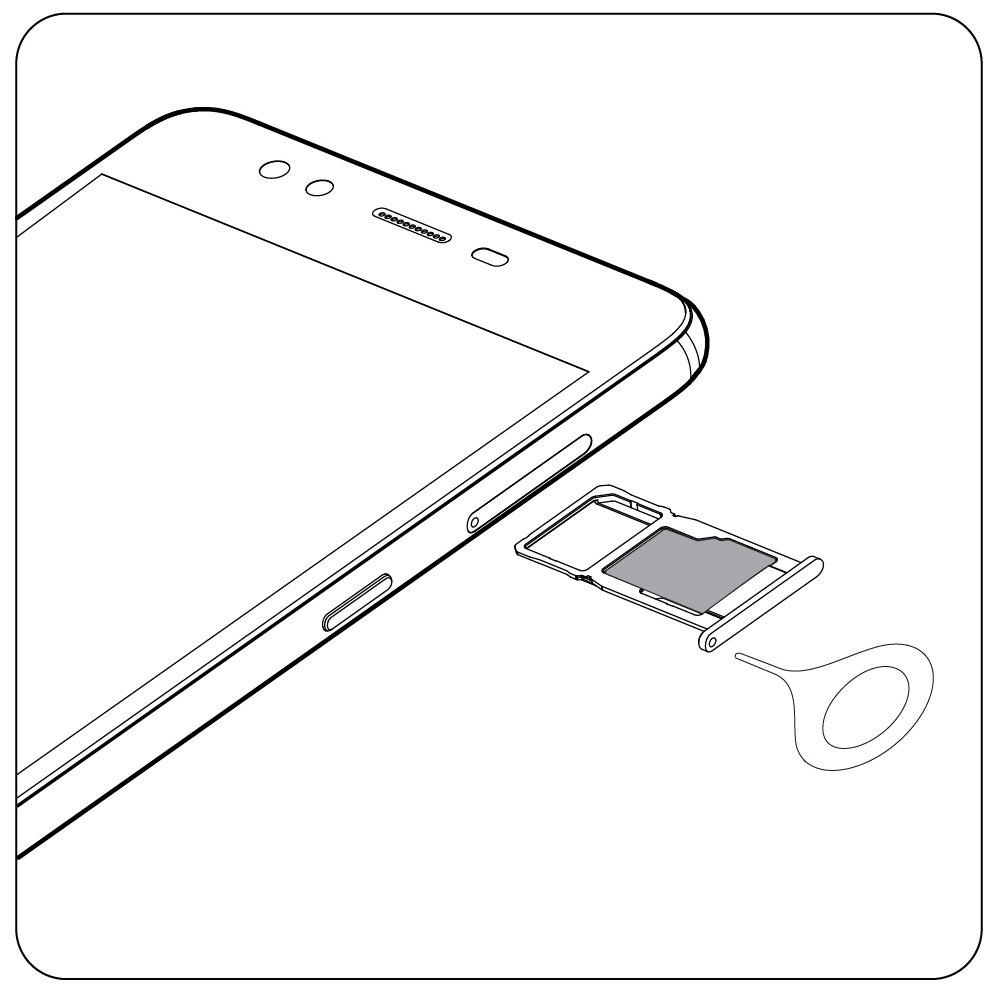 电池充电将手机连接附送的数据线和充电头，充电头插入标准电源插座。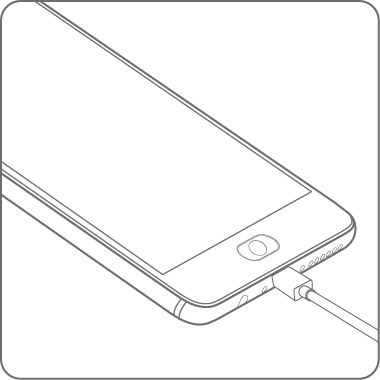 小提示充电时手机轻微发热属于正常现象。请使用努比亚原装配件，否则可能影响手机的使用性能，甚至引发火灾、爆炸或其他危险。更多信息手机扫描二维码访问nubia官网和官方社区获取更多信息。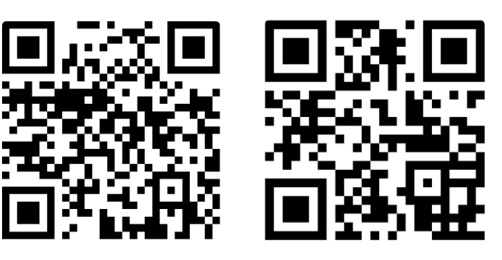 nubia官网             nubia社区产品中有毒有害物质或元素的名称及含量本产品电磁辐射比吸收率（SAR）最大值 ≤ 2.0 W/kg ()，符合国家标准GB21288－2007。版权Copyright © 2016 by Nubia Technology Co., Ltd.本手册著作权属努比亚技术有限公司所有。未经著作权人书面许可，任何单位或个人不得以任何方式摘录、复制或翻译。努比亚技术有限公司保留修改本手册的权力，恕不另行通知。努比亚技术有限公司拥有本手册的最终解释权。商标Android是Google,Inc.的商标。 如需了解DTS专利，请访问http://patents.dts.com。根据 DTS Licensing Limited 的许可制造。DTS、徽标和 DTS 连同徽标是 DTS, Inc. 的注册商标，DTS Sound 是 DTS, Inc. 的商标。© DTS, Inc. 保留所有权利。 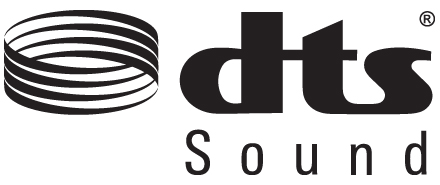  标识是SD卡协会的商标。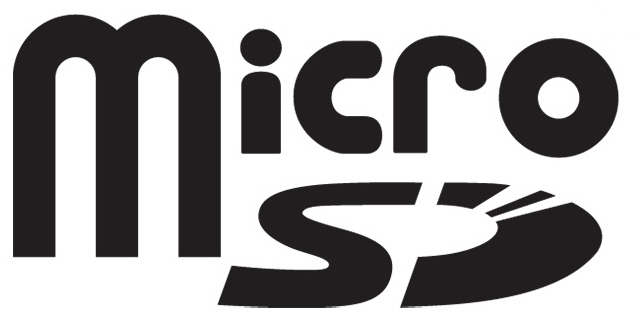 其他所有商标和版权的所有权归各自所有者所有。第三方软件声明安装部分第三方软件时，可能会因软件不兼容导致手机反复重启、软件无法正常使用等问题，与手机本身无关。请使用在线升级或者下载与手机型号匹配的官方软件进行升级。请勿安装第三方或非官方操作系统，规避安全风险。由操作系统更新带来的安全性威胁，努比亚技术有限公司概不负责。部件名称有毒有害物质或元素有毒有害物质或元素有毒有害物质或元素有毒有害物质或元素有毒有害物质或元素有毒有害物质或元素部件名称铅(Pb)汞(Hg)镉(Cd)六价铬( Cr (VI) )多溴联苯(PBB)多溴二苯醚(PBDE)液晶显示组件○○○○○○主板×○○○○○外壳○○○○○○附件×○○○○○○ ：表示该有毒有害物质在该部件所有均质材料中的含量均在 SJ/T11363-2006 标准规定的限量要求以下。× ：表示该有毒有害物质至少在该部件的某一均质材料中的含量超出 SJ/T11363-2006 标准规定的限量要求。注：1. 本表显示本型号产品可能包含这些物质，但这些信息可能随着技术发展而不断更新。2. 注意：本品标有“×”的原因是：现阶段没有可供替代的技术和部件，且符合国家《电子信息产品污染控制管理办法》法规要求。3. 本表中部件定义的解释权归属努比亚技术有限公司。○ ：表示该有毒有害物质在该部件所有均质材料中的含量均在 SJ/T11363-2006 标准规定的限量要求以下。× ：表示该有毒有害物质至少在该部件的某一均质材料中的含量超出 SJ/T11363-2006 标准规定的限量要求。注：1. 本表显示本型号产品可能包含这些物质，但这些信息可能随着技术发展而不断更新。2. 注意：本品标有“×”的原因是：现阶段没有可供替代的技术和部件，且符合国家《电子信息产品污染控制管理办法》法规要求。3. 本表中部件定义的解释权归属努比亚技术有限公司。○ ：表示该有毒有害物质在该部件所有均质材料中的含量均在 SJ/T11363-2006 标准规定的限量要求以下。× ：表示该有毒有害物质至少在该部件的某一均质材料中的含量超出 SJ/T11363-2006 标准规定的限量要求。注：1. 本表显示本型号产品可能包含这些物质，但这些信息可能随着技术发展而不断更新。2. 注意：本品标有“×”的原因是：现阶段没有可供替代的技术和部件，且符合国家《电子信息产品污染控制管理办法》法规要求。3. 本表中部件定义的解释权归属努比亚技术有限公司。○ ：表示该有毒有害物质在该部件所有均质材料中的含量均在 SJ/T11363-2006 标准规定的限量要求以下。× ：表示该有毒有害物质至少在该部件的某一均质材料中的含量超出 SJ/T11363-2006 标准规定的限量要求。注：1. 本表显示本型号产品可能包含这些物质，但这些信息可能随着技术发展而不断更新。2. 注意：本品标有“×”的原因是：现阶段没有可供替代的技术和部件，且符合国家《电子信息产品污染控制管理办法》法规要求。3. 本表中部件定义的解释权归属努比亚技术有限公司。○ ：表示该有毒有害物质在该部件所有均质材料中的含量均在 SJ/T11363-2006 标准规定的限量要求以下。× ：表示该有毒有害物质至少在该部件的某一均质材料中的含量超出 SJ/T11363-2006 标准规定的限量要求。注：1. 本表显示本型号产品可能包含这些物质，但这些信息可能随着技术发展而不断更新。2. 注意：本品标有“×”的原因是：现阶段没有可供替代的技术和部件，且符合国家《电子信息产品污染控制管理办法》法规要求。3. 本表中部件定义的解释权归属努比亚技术有限公司。○ ：表示该有毒有害物质在该部件所有均质材料中的含量均在 SJ/T11363-2006 标准规定的限量要求以下。× ：表示该有毒有害物质至少在该部件的某一均质材料中的含量超出 SJ/T11363-2006 标准规定的限量要求。注：1. 本表显示本型号产品可能包含这些物质，但这些信息可能随着技术发展而不断更新。2. 注意：本品标有“×”的原因是：现阶段没有可供替代的技术和部件，且符合国家《电子信息产品污染控制管理办法》法规要求。3. 本表中部件定义的解释权归属努比亚技术有限公司。○ ：表示该有毒有害物质在该部件所有均质材料中的含量均在 SJ/T11363-2006 标准规定的限量要求以下。× ：表示该有毒有害物质至少在该部件的某一均质材料中的含量超出 SJ/T11363-2006 标准规定的限量要求。注：1. 本表显示本型号产品可能包含这些物质，但这些信息可能随着技术发展而不断更新。2. 注意：本品标有“×”的原因是：现阶段没有可供替代的技术和部件，且符合国家《电子信息产品污染控制管理办法》法规要求。3. 本表中部件定义的解释权归属努比亚技术有限公司。右图为本型号产品的环保使用期限标志，某些可更换的零部件会有一个不同的环保使用期(例如：电池单元模块)贴在其上。此环保使用期限只适用于产品是在产品手册中所规定的条件下工作。右图为本型号产品的环保使用期限标志，某些可更换的零部件会有一个不同的环保使用期(例如：电池单元模块)贴在其上。此环保使用期限只适用于产品是在产品手册中所规定的条件下工作。右图为本型号产品的环保使用期限标志，某些可更换的零部件会有一个不同的环保使用期(例如：电池单元模块)贴在其上。此环保使用期限只适用于产品是在产品手册中所规定的条件下工作。右图为本型号产品的环保使用期限标志，某些可更换的零部件会有一个不同的环保使用期(例如：电池单元模块)贴在其上。此环保使用期限只适用于产品是在产品手册中所规定的条件下工作。右图为本型号产品的环保使用期限标志，某些可更换的零部件会有一个不同的环保使用期(例如：电池单元模块)贴在其上。此环保使用期限只适用于产品是在产品手册中所规定的条件下工作。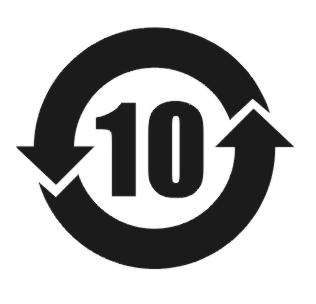 